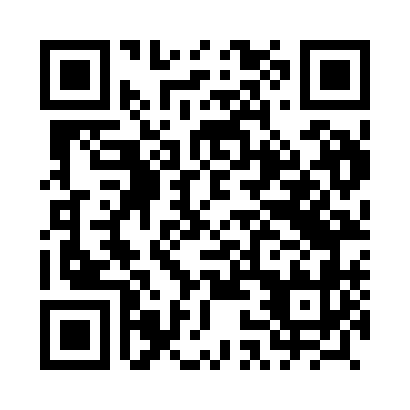 Prayer times for Lelow, PolandWed 1 May 2024 - Fri 31 May 2024High Latitude Method: Angle Based RulePrayer Calculation Method: Muslim World LeagueAsar Calculation Method: HanafiPrayer times provided by https://www.salahtimes.comDateDayFajrSunriseDhuhrAsrMaghribIsha1Wed2:515:1512:395:458:0310:172Thu2:485:1312:385:468:0410:193Fri2:445:1212:385:478:0610:224Sat2:415:1012:385:488:0710:255Sun2:385:0812:385:498:0910:286Mon2:345:0612:385:508:1110:317Tue2:315:0512:385:518:1210:348Wed2:275:0312:385:518:1410:379Thu2:245:0112:385:528:1510:4110Fri2:235:0012:385:538:1710:4411Sat2:224:5812:385:548:1810:4612Sun2:224:5712:385:558:2010:4613Mon2:214:5512:385:568:2110:4714Tue2:204:5412:385:578:2310:4715Wed2:204:5212:385:588:2410:4816Thu2:194:5112:385:588:2610:4917Fri2:194:5012:385:598:2710:4918Sat2:184:4812:386:008:2810:5019Sun2:184:4712:386:018:3010:5120Mon2:174:4612:386:028:3110:5121Tue2:174:4512:386:038:3210:5222Wed2:164:4312:386:038:3410:5223Thu2:164:4212:386:048:3510:5324Fri2:164:4112:386:058:3610:5425Sat2:154:4012:386:068:3810:5426Sun2:154:3912:396:068:3910:5527Mon2:154:3812:396:078:4010:5528Tue2:144:3712:396:088:4110:5629Wed2:144:3612:396:088:4210:5730Thu2:144:3512:396:098:4310:5731Fri2:144:3512:396:108:4410:58